Тест «Кактус»Автором данной проективной методики «Кактус» является российский практический психолог Марина Панфилова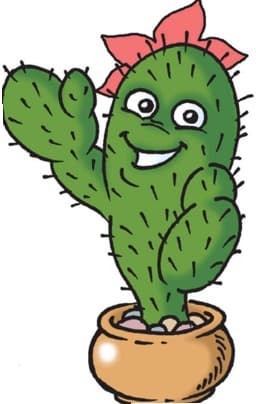 Цель проведения дигностики: всестороннее исследование эмоционально-личностной сферы ребенка, а также выявление наличия агрессии, ее направленности и интенсивности.Данная графическая методика исследования предназначена для работы с детьми старше 3 лет.Материалы: лист бумаги форматом А4, простой карандаш, цветные карандаши.Процедура проведения тестирования. Психолог: «Нарисуй кактус на листе бумаги, так, как ты его себе представляешь!»Время выполнения работы  исследуемого не ограничивается, дополнительные вопросы и объяснения не допускаются.После выполнения рисунка, ребенку задают вопросы из предложенного ниже перечня, ответы на которые помогут уточнить интерпретацию теста.Вопросы:1. Этот кактус домашний или дикий?2. Этот кактус сильно колется? Его можно потрогать?3. Кактусу нравиться, когда за ним ухаживают, поливают, удобряют?4. Кактус растет один или с каким-нибудь растением по соседству? Если растет по соседству, то, какое это растение?5. Когда кактус подрастет, то, как он изменится (иголки, объем, отростки)?Интерпретация тестаАгрессивность - наличие иголок, особенно их большое количество. Сильно торчащие, длинные, близко расположенные друг к другу иголки отражают высокую степень агрессивности.Импульсивность - отрывистые линии, сильный нажим.Эгоцентризм, стремление к лидерству - крупный рисунок, расположенный в центре листа.Неуверенность в себе, зависимость - маленький рисунок, расположенный внизу листа.Демонстративность, открытость - наличие выступающих отростков e кактуса, вычурность форм.Скрытность, осторожность - расположение зигзагов по контуру или внутри кактуса. Наличие впадин свидетельствует о скрытности, такой малыш говорит куда меньше, чем знает.Оптимизм - изображение «радостных» кактусов, использование ярких цветов в варианте с цветными карандашами.Тревога - преобладание внутренней штриховки, прерывистые линии, использование темных цветов в варианте с цветными карандашами.Женственность - наличие мягких линий и форм, украшений, цветов. Если кактус имеет выпуклости - значит, ребенок открытый и простодушный.Экстравертированность - наличие на рисунке других кактусов или цветов.Стремление к домашней защите, чувство семейной общности - наличие цветочного горшка на рисунке, изображение домашнего кактуса.Отсутствие стремления к домашней защите, чувство одиночества - изображение дикорастущего, пустынного кактуса.Чем ярче кактус - тем более жизнерадостным является исследуемый. Если же он мрачный и в рисунке преобладают темные тона - значит, необходимо, если не бить тревогу, хотя бы узнать причину.Размещение на листе. Рисунок в центре означает нормальный уровень самооценки, отсутствие неудовлетворенности своим положением и особых притязаний. Чем сильнее рисунок сдвигается вверх, тем выше самооценка, и соответственно, чем ниже рисунок - тем меньше уверенности в себе. Сдвиг влево означает - присутствие в характере черт интроверта, вправо - склонность к экстраверсии. Размер кактуса также имеет значение, чем крупнее рисунок, тем более выраженным является стремление к лидерству, настаивает на своем мнении как единственно верном.Характеристика линий и силы нажима на карандаш. Здесь следует отметить, что чем сильнее нажим на карандаш, прерывистость линий, использование внутренней штриховки, тем больше автор рисунка подвержен импульсивности, тревожности, подавленности настроения. Более тонкие линии, определенная «легкость» нажима, вольность линий в рисунке, присутствие элементов, придающих кактусу привлекательность, позитив, вызывающие симпатию говорят о более покладистом, мягком характере личности, чувстве юмора, позитивном настрое, открытости. Наличие зигзагов, резких выступлений рассматривается как замкнутость, осторожность. Необходимо обратить внимание непосредственно на форму кактуса. Хитроумная, причудливая и витиеватая форма говорит о демонстративности.Домашний или дикорастущий? Посмотрите, как растет кактус. Если он нарисован в цветочном горшке, то это интерпретируется как желание домашнего уюта, стремление к созданию семьи, ориентирование на дом, семейный очаг. Дикий, неокультуренный, нарисованный в пустыне кактус олицетворяет собой одиночество осознанно выбранное или вынужденное. Если кактус «растет» на рисунке «из ниоткуда», то есть отсутствует даже малейшая основа - значит и в реальности нет опоры в виде домашнего уюта, человек, возможно, не планирует создание семьи или имеет какие-либо трудности, проблемы с близкими людьми и подсознательно чувствует неприятие, отторжение, отсутствие домашней защищенности.Наличие игл (один из важнейших элементов). В реальности кактусы в зависимости от видов могут иметь длинные, острые и редкие иглы; более короткие и частые; очень короткие, практически не колющиеся. На этом и строится трактовка рисунка. Чем длиннее, больше по количеству и острые иглы, тем враждебнее, агрессивнее в общении характер автора «кактуса». Но в то же время иглы могут рассматриваться как своего рода защита от окружающей среды, необходимость для сохранения целостности личности. Все зависит от того насколько иглам уделено внимание, сделан акцент на них с помощью штриховки, сильного нажима или других элементов.Наличие «детей» на кактусе. Есть мнение, что «детки» на кактусе обозначают на самом деле детей, или уже имеющихся, или планируемых в будущем. Чаще всего «детки» встречаются на «одомашненных» кактусах, что уже означает стремление к созданию семьи.Присутствие дополнительных элементов. Это могут быть надписи, подписи под рисунками, объяснения, а также другие животные, растения и т.д. Эти дополнительные элементы имеют важное значение для характеристики рисунка в целом, они дают возможность толковать его более полно и точно.Конечно, данные признаки нельзя считать единственно верными: на представление ребенка о кактусе могут повлиять увиденные им ранее рисунки в книгах и телевизионные передачи. В любом случае, не бойтесь задавать наводящие вопросы, почему кактус получился именно таким, а не каким-либо другим. Но, самое важное - это помнить: если появились сомнения и тревоги по поводу психического состояния ребенка и на это есть какие-то основания, то самое время посетить кабинет детского психолога.